Compte Rendu du conseil de classe de 6ème A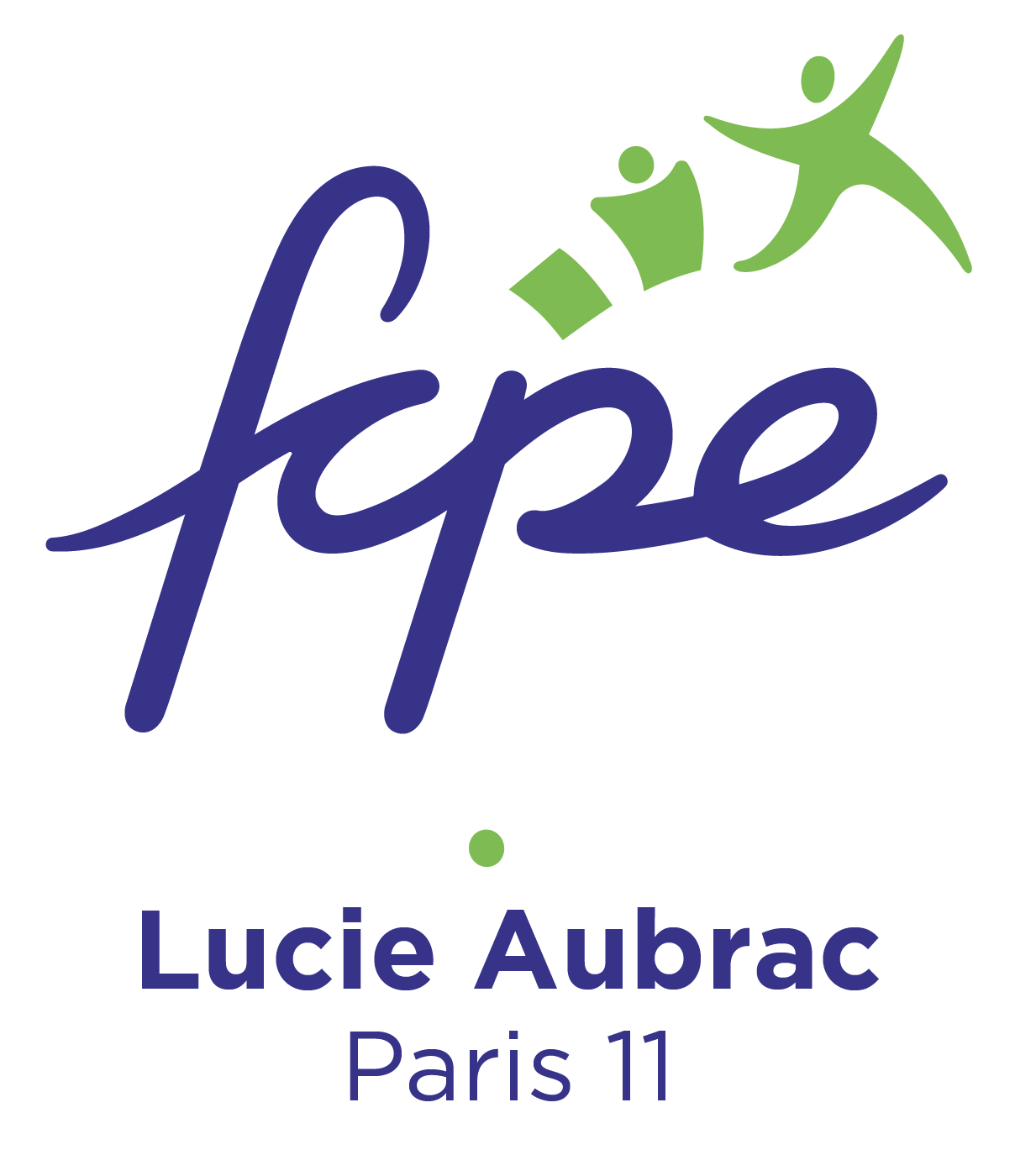 07/12/2020           Établi par les parents délégués FCPE de la classeCoordonnées des parents délégués :Liste des présents :Principale (préside le conseil) : Mme Mangin (présentiel)Professeur principale : Mme Chedeau (présentiel)CPE : M. Livet (présentiel)Enseignants : Présentiel : Mme Chedeau (EPS), Mme Penet (Technologie), M. Cazenave (Anglais), Mme Marzouki (Allemand) Visioconférence : M. El Jaouhari (Histoire-Géographie), M. Férard (Mathématiques), Mme Rodriguez (Arts Plastiques), Mme Laborie (Français)Délégués des élèves : Chiara Nora Dreyfus/Temoua Ongtouin (présentiel)Délégués des parents : Mme Courtaux (visioconférence), M. Brethes (présentiel)Excusés : Mme Ritaly, Mr PoissonnotInformations transmises par la principale : Bilan satisfaisant. Une classe avec une bonne moyenne, mais avec trop de bavardages. Dissipations que l’on peut attendre au 1er trimestre de 6ème mais qui doivent avoir disparu au 2e.Appréciation générale du professeur principal / EPS :Classe agréable mais qui a encore du mal à se canaliser, avec des comportements enfantins : certains n’ont pas encore pris la mesure du collège. Le niveau général est satisfaisant mais quelques élèves sont en grande difficulté. Appréciation du CPE :Pas de problème particulier. Un élève en particulier qui a des résultats faibles et est agité.Appréciation des professeurs :Appréciation d’ensemble de chaque professeur sur sa matièreMaths : Classe sympathique avec une bonne tête de classe. Trois élèves en difficultés. Sept élèves ont une moyenne inférieure à 10. Dispersion marquée ces dernières semaines. On aspire à un retour au calme.Français : classe agréable, au travail, qui fonctionne plutôt bien avec une très forte tête de classe. Un peu trop de bavardage. Un élève extrêmement faible qui a tendance à entraîner d’autres élèves dans ses bavardages. Histoire-Géographie : pour les moyennes le professeur est plutôt satisfait. Mais il y a un problème de discipline et de bavardages. Les dernières semaines ont été assez pénibles. Un ensemble d’élèves qui ne cessent de bavarder malgré deux changements de plans de classe et des mots dans les carnets. Tendance un peu agaçante. Anglais : Classe sympathique et dynamique à l’oral. Avec une énergie débordante qu’il faut canaliser. Niveau satisfaisant, mais comportements à recadrer. Très bonne tête de classe (10 élèves avec une moyenne supérieure à 18). Peu d’élèves en difficultés (2 en particulier et 3-4 sont un peu fragiles). La tête de classe joue un rôle moteur. LV2 Allemand : 9 élèves de la classe. Groupe très motivé. Niveau très bon, mais quelques élèves qui sont vraiment en difficulté, dont une en particulier. SVT : absentPhysique-chimie et Techno : Classe avec des élèves qui se dissipent très rapidement pour certains et qui n’écoutent pas les remarques. Niveau d’ensemble très correct en technologie (16 élèves ont une moyenne supérieure à 15, 8 élèves ont une moyenne inférieure à 10) et sciences physiques 15 élèves ont une moyenne supérieure à 15 et 9 ont une moyenne inférieure à 10). Cela pourrait être bien meilleur. La classe comporte d’excellents élèves. Musique : absentArts plastiques : C’est un bon niveau de 6e. Classe qui s’investit bien. Moyenne de 14,5 avec des moyennes allant de 11 à 16.Délégués élèves :Les points positifs : classe soudée, qui s’entend plutôt bien. Le travail en demi-groupe est plus efficace avec un bon respect des gestes-barrières. Mais on parle beaucoup trop. Les professeurs ne sont pas assez écoutés. Quand la sonnerie arrive, tout le monde s’en va alors que les professeurs donnent les devoirs – ce qui est problématique pour ceux qui n’utilisent pas Pronote. Les élèves remontent également des problèmes de bousculade par des élèves d’autres classes (Pour action Mr Livet)Délégués parents : Les parents délégués regrettent le peu de retours au questionnaire envoyé, malgré les relances de Mme Chedeau.Le niveau de la classe est assez hétérogène et certains élèves s’ennuient un peu (les professeurs ont fait remarquer sur ce point qu’il faut prendre soin de bien terminer ses exercices, ce qui n’était pas toujours le cas chez les élèves qui terminaient les premiers). Il a été suggéré que certains élèves de la classe puissent travailler en « tutorat » ou « binôme » avec des élèves en difficultés, suivant les disciplines. M. Cazenave indique que le 1er trimestre a été consacré aux rattrapages de primaire et que les cours vont être plus intenses à partir du 2e trimestre.Il existe pour les élèves en difficultés des aides aux devoirs (« devoirs faits » et les Ateliers Français Mathématiques 6e/AEF6). Les parents sont sollicités et doivent donner leur accord pour que leur enfant rejoigne ces dispositifs. En ce qui concerne les perturbations, certains professeurs ont déjà réagi en changeant l’ordre et la disposition de la classe. La classe elle-même (cf. ci-dessous) est consciente de la trop grande dispersion en cours. Certains élèves se plaignent des perturbations générées par leurs camarades gênant le suivi des cours.En ce qui concerne les sanctions, M. Livet rappelle qu’il faut distinguer les « observations » (oubli du carnet, d’un livre, retard), qui au nombre de 4 débouchent sur une heure de colle, des sanctions qui peuvent être prises immédiatement par un professeur (heure de colle ou plus) si l’attitude de l’élève le nécessite. Mme Chedeau revient vers les parents qui voulaient des précisions sur la logique des observations.Les cartables sont toujours trop lourds. Mme Penet indique que le jour où les ont techno ou sciences physiques et qu’ils n’ont pas SVT, ce n’est pas la peine de prendre le livre. Il existe également la possibilité de laisser le classeur en classe et de ne prendre que le cours du jour mais cela nécessite une certaine autonomie. Mme Marzouki indique qu’elle demande le manuel et le cahier d’activités à chaque fois, mais que du lundi au mardi les élèves n’ont pas besoin de les rapporter à la maison et peuvent donc les laisser en classe. Mme Rodriguez indique que le porte-vue peut être laissé en classe.En histoire-géographie, on peut mettre le manuel dans le placard des 6eEn anglais, les élèves n’ont pas systématiquement besoin du manuel en cours. Le professeur leur indique d’ils doivent l’amenerEtude au cas par cas des élèves. Il est ensuite procédé à l’examen au cas par cas des élèves, de leurs notes ainsi que de leur comportement.Mentions et avertissements :Il n’existe plus désormais de gratifications (félicitations, compliments, encouragements). Aucun avertissement n’a été adressé. Ce compte-rendu est rédigé par les parents délégués qui restent à votre disposition, en particulier si vous souhaitez savoir ce qui a été dit à propos de votre enfant lors de ce conseil de classe.Visitez notre blog :  http://fcpe75-lucie-aubrac.hautetfort.comPour nous contacter :  fcpe.paris11.collegeaubrac@gmail.comPour adhérer : https://www.fcpe75.org/oui-jadhere-en-ligne/Pour discuter entre parents : FCPE LUCIE ET RAYMOND AUBRAC (groupe privé)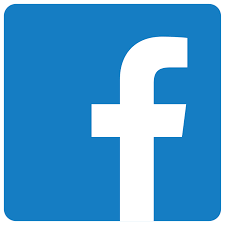 Pour les infos FCPE et les actus sur l’éducation :   @FCPE_Aubrac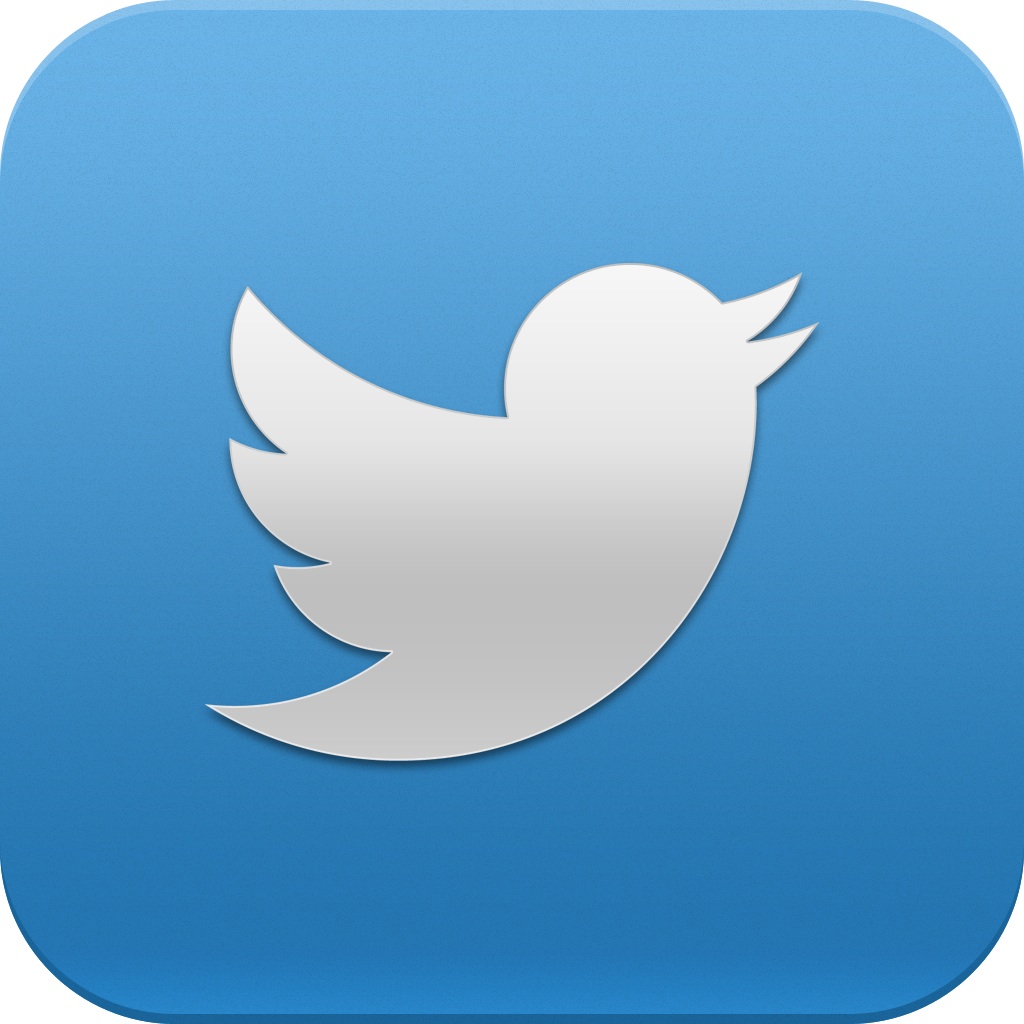 